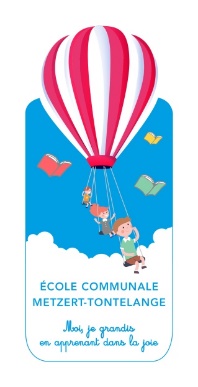 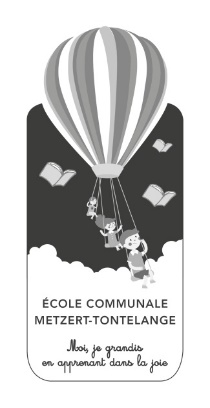 Metzert-Tontelange, le 15 septembre 2022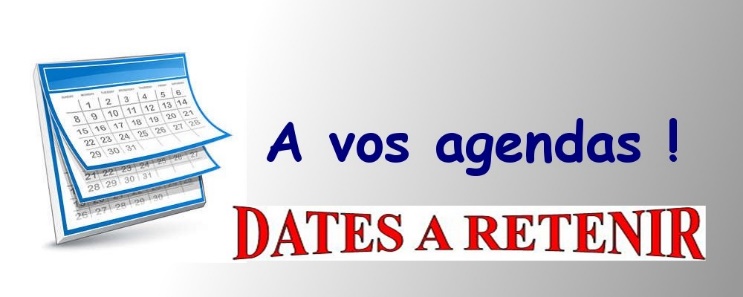 Chers parents,C’est reparti !  L’année scolaire est bel et bien sur les rails, les nouveaux élèves trouvent leurs marques, les autres retrouvent leurs habitudes.Voici, le calendrier des principales activités de l’année scolaire 2022-2023. Il reprend les spectacles, les réunions, … Il est évident que pour chacune des différentes activités programmées des détails pratiques vous seront apportés par des circulaires spécifiques.D’autres activités viendront s’ajouter dans le courant de l’année : les différentes activités de l’AP (le petit déjeuner malin, …), …Pour l’instant, je n’ai toujours pas reçu : les dates des journées pédagogiques ; les dates des cours « MEGA » pour les P5 et P6 de Tontelange et Metzert.Vous serez informés, dès réception de celles-ci.   Mes plus cordiales salutations,          Christine Maréchal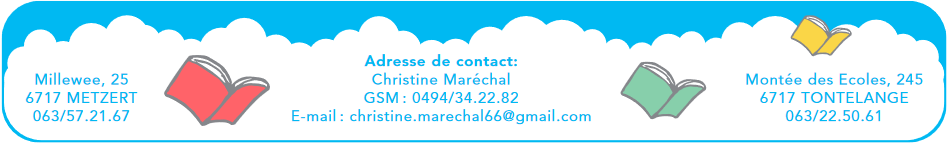  Spectacles à la Maison de la Culture d’Arlon : Tous les déplacements s’effectueront en bus Les principales activités :Les classes maternellesMetzert+TontelangeP1-P2-P3 : MetzertP1-P2 : TontelangeP4-P5-P6 : MetzertP3-P4-P5 P6 :TontelangeMercredi 15 mars 2023 à10h00Drôles de Zoziaux !Lundi 28 novembre 2022 à 14h00TimbullesVendredi 10 février 2023 à 14h00Roméo et JulietteJeudi 13 avril 2023 à 11h00SemillaJeudi 20 avril 2023 à 10h00Les grands trésors ne se rangent pas dans les tiroirs.Les datesLes activitésVendredi 23 septembre 2022Visite de la fromagerie de la ferme Fagneray à GrendelP1 de Metzert à 13h00Vendredi 30 septembre 2022Journée KAPLA Tous les élèves de TontelangeLundi 3 octobre 2022Photographe à l’école                                                                  Metzert : le matin         Tontelange : l’après-midiVendredi 2 décembre 2022Visite de Saint Nicolas à l’écoleMetzert : le matin            Tontelange : l’après-midiVendredi 16 décembre 2022Notre traditionnel marché de Noël A Tontelange à partir de 16h00Mercredi 21 décembre 2022 (après-midi)Réunion de parents individuelle + bulletinsLes classes primaires Metzert et TontelangeMercredi 8 , jeudi 9 et vendredi 10 février 2023Classe « nature, contes et légendes » au château de WanneP1-P2-P3 Metzert et P1-P2-P3-P4 de TontelangeMercredi 8 mars 2023 (après-midi)Réunion de parents individuelleClasses maternelles de METZERTMardi 14 mars 2023Spectacle « planète Mômes » Pour tous les élèves de Metzert et de TontelangeLundi 20 mars 2023Journée sécurité routière  cyclisme : cours théorique + pratiqueP5-P6 de TontelangeLundi 27 mars 2023Journée sécurité routière  cyclisme : cours théorique + pratiqueP4-P5-P6 de MetzertVendredi 31 mars 2023Spectacle préparé par les enfants des classes maternelles de TontelangeA Tontelange à 13h30Lundi 3, mardi 4 et mercredi 5 avril 2023Classe « historiques » à Philippeville (Prendre l’ère…)P4-P5-P6 Metzert et P5-P6 TontelangeVendredi 7 avril 2023Remise des bulletins en primaireMetzert et TontelangeLe vendredi 14 avril 2023Excursion à Blegny-MineP1-P2 et P3 MetzertMercredi 26 avril 2023Réunion de parents individuelleClasses maternelles de TONTELANGEVendredi 26 mai 2023Excursion au War Museum à BastogneP4-P5 et P6 de METZERTVendredi 2 juin 2023 Fête de l’écoleA METZERT à partir de 16h00Lundi 26, mardi 27, jeudi 29 et vendredi 30 juin 2023Passation du C.E.B.P6 de Metzert et de TontelangeLundi 26 juin 2023Agripédia  thème : fruits et légumes locaux et de saisonToutes les classes maternelles de Metzert et TontelangeMardi 27 juin 2023Agripédia  thème : du lait au beurreToutes les classes maternelles de Metzert et TontelangeJeudi 29 juin 2023 Excursion au « Park Sënnesräich à LullangeToutes les classes maternelles de Metzert et TontelangeLundi 3 juillet 2023Excursion à BeckerichToutes les classes primaires de TontelangeMardi 4 juillet 2023Journée spéciale P6 Metzert et TontelangeJeudi 6 juillet 2023Journée de détente à MetzertToutes les classes de Metzert et TontelangeVendredi 7 juillet 2023Remise des bulletins en primaireMetzert et Tontelange